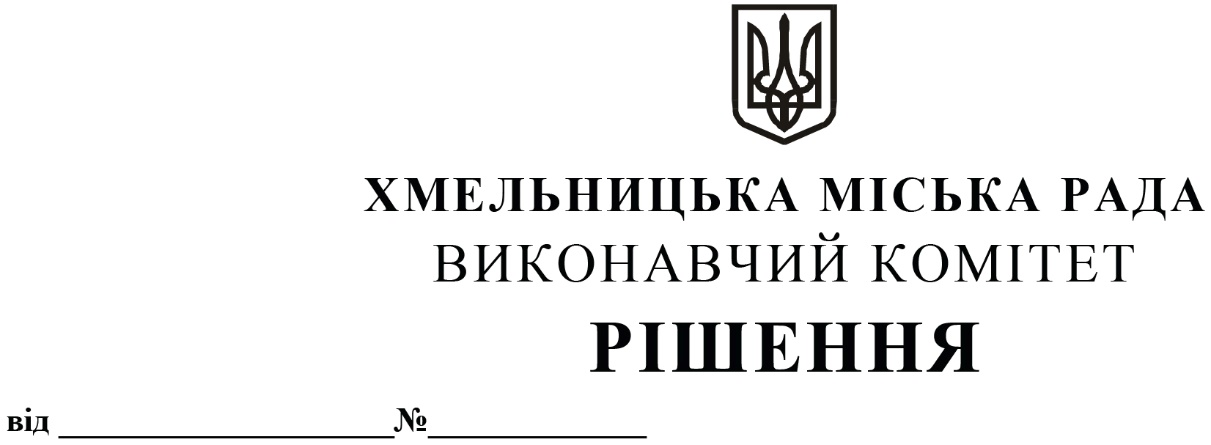 від ____________________ № _______ Розглянувши клопотання Департаменту освіти та науки Хмельницької міської ради,  на виконання рішення Хмельницької міської ради від 15.12.2021 № 131 «Про надання згоди на укладення договорів оренди нерухомого майна», зі змінами, керуючись Законом України «Про місцеве самоврядування»,  виконавчий комітет міської ради ВИРІШИВ:1. Погодити істотні умови договору оренди нежитлового приміщення, розташованого по вул. Козацькій, 8 в селі Олешин, між Департаментом освіти та науки Хмельницької міської ради та товариством з додатковою  відповідальністю «Олешинське» для розміщення Олешинського закладу дошкільної освіти «Сонечко» Хмельницької міської ради Хмельницької області, згідно з додатком.2. Контроль за виконанням рішення покласти на заступника міського голови                 М. Кривака та Департамент освіти та науки Хмельницької міської ради.Заступник міського голови						М. ВАВРИЩУКДодаток до рішення виконавчого комітету Хмельницької міської ради від 13.01.2022 № 12Істотні умови договору оренди нежитлового приміщення, розташованого по вул. Козацькій, 8 в селі Олешин, між Департаментом освіти та науки Хмельницької міської ради та товариством з додатковою відповідальністю «Олешинське», для розміщення Олешинського закладу дошкільної освіти «Сонечко» Хмельницької міської ради Хмельницької областіКеруючий справами виконавчого комітету                                                                                                                                        Ю. САБІЙВ. о. директора Департаменту освіти та науки                                                                                                                                         О. КШАНОВСЬКАПро погодження істотних умов договору оренди нежитлового приміщення, розташованого по                    вул. Козацькій, 8 в селі Олешин1.Об’єкт оренди  –частина першого поверху нежитлового приміщення площею 115, 55 кв. м, за адресою: вул. Козацька, буд. 8, с. Олешин Хмельницького району Хмельницької області.2.Мета укладення договору –розміщення додаткових груп Олешинського закладу дошкільної освіти «Сонечко» Хмельницької міської ради Хмельницької області.3.Орендна плата -8596,80 грн (вісім тисяч п’ятсот дев’яносто шість гривень вісімдесят копійок), в тому числі ПДВ –                  1432,80 грн (одна тисяча чотириста тридцять дві гривні вісімдесят копійок), без врахування плати за комунальні послуги.4.Строк дії договору –12 календарних місяців.